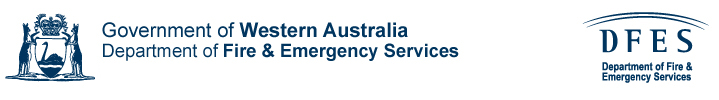 Brigade Name Volunteer Fire & Rescue ServiceMeeting Day:Meeting DayBrigade Address:(ie: 1st Tuesday of each month)Drill Day:Drill DayBrigade Phone No:(ie: 1st Tuesday of each month)Brigade Fax No:Brigade Email Address:CaptainNameLieutenantNamePhone (Hm/Mob):Phone (Hm/Mob):Phone (Wk/Mob):Phone (Wk/Mob):Email:Email:SecretaryNameApparatus OfficerNamePhone (Hm/Mob):Phone (Hm/Mob):Phone (Wk/Mob):Phone (Wk/Mob):Email:Email:Senior CoachNameJunior Coach NamePhone (Hm/Mob):Phone (Hm/Mob):Phone (Wk/Mob):Phone (Wk/Mob):Email:Email:Captain/Secretary Signature:Date:Completed form forwarded to District Officer:Date: